Year 5 Summer 1 PSHCE – Puberty(RSE)Year 5 Summer 1 PSHCE – Puberty(RSE)Year 5 Summer 1 PSHCE – Puberty(RSE)Key factsWe will all go through puberty.Puberty is an important part in the human life cycle. During puberty, our bodies and feelings go through changes.Going through puberty will allow most people to reproduce if they choose to.During a period, girls/women can feel physical pain and discomfort as well as tense or moody. Once a young person reaches puberty, they produce more sweat.If the sweat isn’t washed away, it can turn into body odour.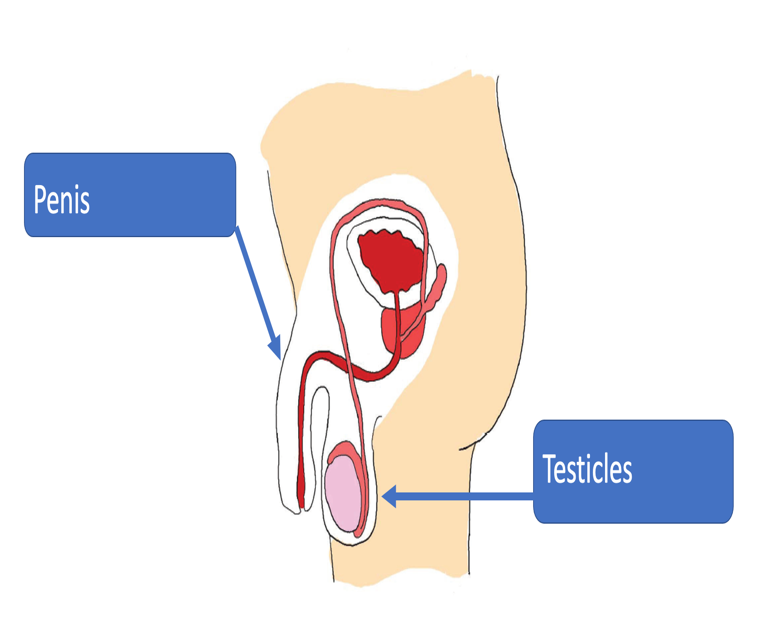 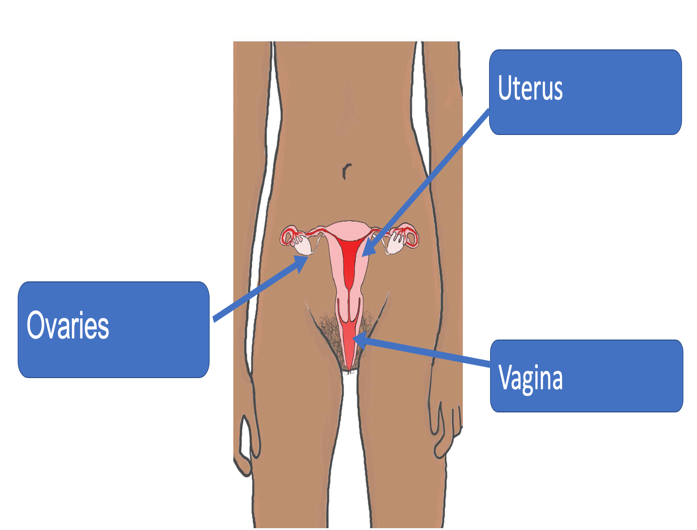 Key factsWe will all go through puberty.Puberty is an important part in the human life cycle. During puberty, our bodies and feelings go through changes.Going through puberty will allow most people to reproduce if they choose to.During a period, girls/women can feel physical pain and discomfort as well as tense or moody. Once a young person reaches puberty, they produce more sweat.If the sweat isn’t washed away, it can turn into body odour.Vocabularypuberty physical changesemotional changesmoodsmenstruation periodstamponssanitary towelswet dreams semenerectionsweatspotspubic hairfacial hairunderarm hair sexual feelings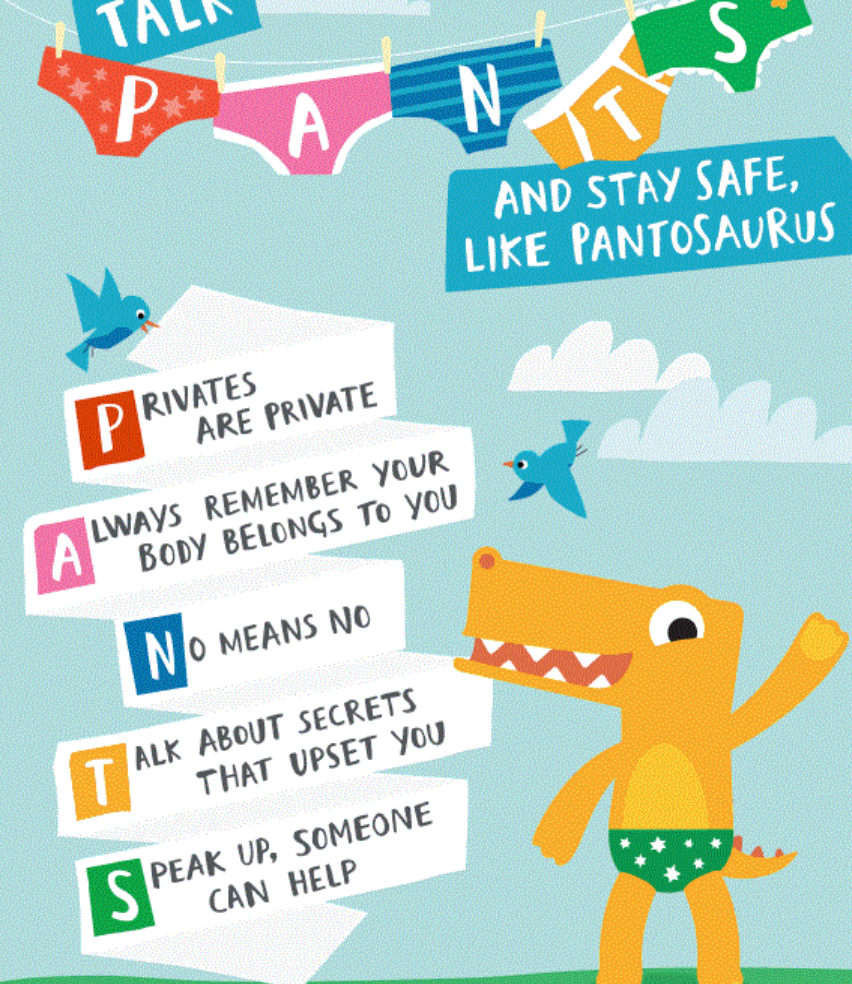 